              LWML Gifts of Love Ministry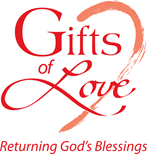 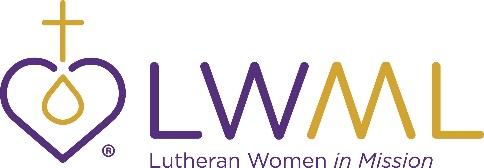 November Newsletter ArticleThe Apostle Paul, in 2 Corinthians 8-9, was encouraging the Corinthian congregation to join with other congregations Paul had planted, in a gathering of gifts to share with the saints in Jerusalem who were suffering because of persecution and famine.  In that appeal, Paul wrote, “You will be enriched in every way so that you can be generous on every occasion, and through us your generosity will result in thanksgiving to God.”  We may not realize that when God moves us to give gifts, besides providing for ministry needs, our gifts cause thanksgiving among God’s people.On Thanksgiving Day, it might be your family tradition to go around the table naming something for which you are thankful.  What would happen if we changed our focus to:  Who has shown thanksgiving because of something God empowered me to do with his gifts?  While giving is never meant to be bragging, the giving of our gifts can be an inspiration for others to give.With that in mind, if you have put a Lifetime Plan for Giving in place from your estate, to family and ministry, have you shared that plan with those closest to you?  By sharing, they get to rejoice in God’s indescribable gifts, and they get to begin considering how they can do the same.  May the Lord bless your sharing!  If you would like assistance in setting up a family meeting for this purpose, your LWML Gift Planning Counselor can help.  Contact…November Bulletin SentencesNovember 1, 2020Trust is crucial when we are considering advisors to guide us in decisions about gifts to family and ministry from our estates.  The LWML has been in existence since 1942.  It is a ministry of the Church, not a corporation looking for profit.  Giving you encouragement to gather information, options to consider, time to pray and make decisions and support with your professional advisors is what your LWML Gift Planning counselor offers.  Contact…November 8, 2020The first visit with your LWML Gift Planning counselor in the Lifetime Plan for Giving journey is called “discovery.” You share your family story and a survey of your goals that will dictate what your plan looks like with the gifts God has given you to manage. To schedule your discovery visit, contact…November 15, 2020The second visit with your LWML Gift Planning counselor is called “design.”  Using your information and your goals, the counselor will diagram and give you visual design choices that will get you thinking about what the Lord is guiding you to do.  To get your Lifetime Plan for Giving started, contact…November 22, 2020The third visit with our LWML Gift Planning counselor is called “summary.”  In this stage the counselor will give you everything you decided on during the design stage, making sure it all makes sense and making sure it is “your” plan.  Then the counselor, with your permission, will forward this information to your attorney so the process can continue.  To get your Lifetime Plan for Giving started, contact…November 29, 2020The fourth stage of the LWML Gift Planning counselor is call “implementation.”  This is where the counselor helps to make sure that all the pieces are in place, all documents are signed, and beneficiary designation changes have been made.  The counselor will not quit until your plan really is in place and is your helper throughout the process.  To get your Lifetime Plan for Giving started, contact…Contact Linda Gage or Carol von Soosten for more information.  Email: Linda.Gage@lfnd.org     Phone: 800-741-4138     lwmlgiftplan.org  Email: Carol.vonSoosten@lfnd.org     Phone: 800-741-4138     lwmlgiftplan.org Chesapeake                Marge Bruning     mabruning79@gmail.com              Phone: (804) 798-6503   Cell: (804) 543-9367Eastern                        Rebecca Bessell    rlb54@rochester.rr.com                 Cell: (585) 415-6368 English                         Mary Rinda           marymazurk@att.net                      Phone: (630) 832-5809   Cell: (630) 518-0801 Florida-Georgia         Peg Henderson     peghender@aol.com                       Cell: (210) 860-2160Iowa West                   Ann Carrick          acarrick324@hotmail.com              Cell: (515) 360-0709Michigan                     Sandy Hardies      hardiessandy@gmail.com               Phone: (734) 338-9410   Cell: (231) 250-1518Mid-South                  Diane Reimold      dianereimold@hotmail.com           Cell: (901) 679-0626Minnesota South      Mary Kay Mages   marykay_schuft@hotmail.com      Phone: (507) 794-3540   Cell: (507) 276-9015                                    Glenda Schuft        glendaschuft@embarqmail.com    Phone: (320) 864-5675Nebraska South        Katy Gifford            blessings@sentco.net                      Phone: (402) 245-4618   Cell: (402) 360-1503Ohio                            Beth Marth             bmarth@columbus.rr.com             Cell: (614) 282-7143Pacific Southwest     Cheryl Keithly         ckeithly@keithlywilliams.com       Phone: (928) 726-2566   Cell: (928) 581-9299                                     Linda Koch              lwmlbutterfly@gmail.com              Phone: (858) 271-6852   Cell: (858) 414-4618                                     Pat Schutte             pbschutte@aol.com                        Phone: (619) 444-6089   Cell: (619) 992-4214                                     Barbara Virus         bvirus@juno.com                             Phone: (714) 639-1970   Cell: (714) 801-5252Rocky Mountain       Elizabeth Weber     weber4342@acsol.net                   Cell: (970) 361-0794Southern Illinois       Ruth Ann Arbeiter  arbeiterra@egyptian.net               Phone: (618) 763-4635    Cell: (618) 615-7696Utah-Idaho                Lois Anderson         loisandersonlwml@gmail.com      Phone: (208) 733-6599   Cell: (208) 954-3534  